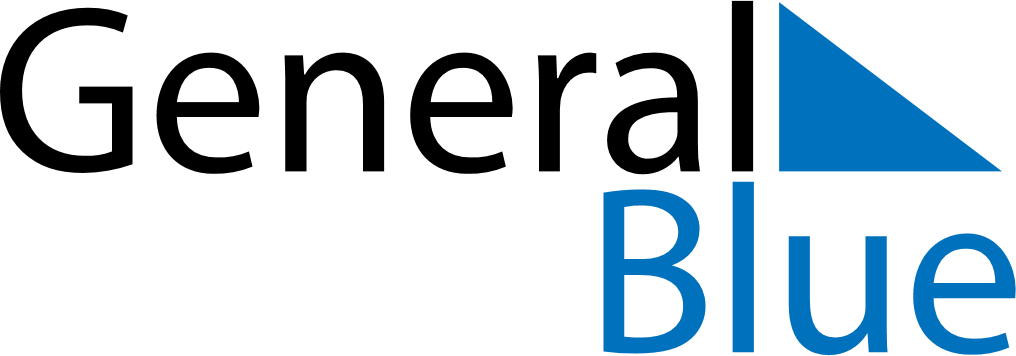 April 2030April 2030April 2030April 2030San MarinoSan MarinoSan MarinoSundayMondayTuesdayWednesdayThursdayFridayFridaySaturday1234556Inauguration Ceremony789101112121314151617181919202122232425262627Easter SundayEaster Monday282930